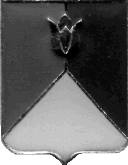 РОССИЙСКАЯ ФЕДЕРАЦИЯАДМИНИСТРАЦИЯ КУНАШАКСКОГО МУНИЦИПАЛЬНОГО РАЙОНАЧЕЛЯБИНСКОЙ ОБЛАСТИПОСТАНОВЛЕНИЕот 21.01.2022г. № 95В соответствии со статьей 179 Бюджетного кодекса Российской Федерации, Уставом Кунашакского муниципального района ПОСТАНОВЛЯЮ:	1. Внести изменения в муниципальную программу «Повышение безопасности дорожного движения в Кунашакском муниципальном районе на 2020-2022 годы», утвержденную постановлением Администрации Кунашакского муниципального района от 14.11.2019 г. № 1584, согласно приложениям 1, 2.2. Отделу информационных технологий Администрации Кунашакского муниципального района (Ватутин В.Р.) разместить настоящее постановление на официальном сайте Администрации Кунашакского муниципального района.3. Организацию выполнения настоящего постановления возложить на заместителя Главы муниципального района по жилищно-коммунальному хозяйству, строительству и инженерной инфраструктуре – руководителя Управления по ЖКХ, строительству и энергообеспечению Мухарамова Р.Я.Глава района                                                                                         С.Н.АминовПодпрограмма «Создание безопасных условий для движения пешеходов в Кунашакском муниципальном районе на 2020-2022 годы».Порядок финансирования мероприятий на 2022 годПодпрограмма «Содержание, ремонт и капитальный ремонт автомобильных дорог общего пользования районного значения в Кунашакском муниципальном районе на2020-2022 годы»Порядок финансирования мероприятий на 2022 годИсполняющий обязанности руководителя   Управления ЖКХСЭ                                                          Э.А. Вакилова   О внесении изменений в муниципальную программу  «Повышение безопасности дорожного движения в Кунашакском муниципальном районе на 2020-2022 годы»ПРИЛОЖЕНИЕ 1к постановлениюГлавы администрацииКунашакского муниципального района              от 14.11.2019 г. № 1584(в редакции постановления Главы администрацииКунашакского муниципального района                                             от 21.01.2022г. № 95)№НаименованиеСумма
   ВСЕГО, рубВ том числеВ том числеГРБС№НаименованиеСумма
   ВСЕГО, рубОбластной бюджет, руб.Местный бюджет, рубГРБС№НаименованиеСумма
   ВСЕГО, рубОбластной бюджет, руб.Местный бюджет, рубГРБС1Приведение пешеходных переходов к национальным стандартам4 210 526,324 000 000,00210 526,32УЖКХСЭ1.1Пешеходный переход по Николаева и ул. Строителей в с. Кунашак (магазин Эдем)858 814,37815 873,6542 940,72УЖКХСЭ1.2Строительный контроль на объекте: «Пешеходный переход по Николаева и ул. Строителей в с. Кунашак (магазин Эдем)»18 378,6217 459,69918,93УЖКХСЭ1.3Пешеходный переход по ул. Больничная в с.Кунашак858 814,36815 873,6442 940,72УЖКХСЭ1.4Строительный контроль на объекте: «Пешеходный переход по ул. Больничная в с.Кунашак»18 378,6217 459,69918,93УЖКХСЭ1.5Пешеходный переход по ул. Коммунистическая в с.Кунашак (д/с Теремок)1 545 865,841 468 572,5577 293,29УЖКХСЭ1.6Строительный контроль на объекте: «Пешеходный переход по ул. Победы в с.Кунашак д/с Теремок»33 081,5331 427,451 654,08УЖКХСЭ1.7Пешеходный переход по ул. Комсомольская в с. Халитово (ДШИ)858 814,36815 873,6442 940,72УЖКХСЭ1.8Строительный контроль на объекте: «Пешеходный переход по ул. Комсомольская в с. Халитово (ДШИ)»18 378,6217 459,69918,93УЖКХСЭ2Приобретение (закупка) целевой литературы, методических пособий по безопасности дорожного движения для образовательных учреждений.7 000,000,007 000,00Управление Образования3Воспитание транспортной культуры у детей и подростков (выставка рисунков «Безопасное поведение на дорогах», проведение детских соревнований «Безопасное колесо», «Папа, мама, я и ПДД»)65 000,000,0065 000,00Управление Образования4Изготовление стендов по БДД, щитков социальной рекламы по профилактике детского дорожно-транспортного травматизма50 000,000,0050 000,00Управление Образования5Устройство видеонаблюдения на дорогах 3 500 000,000,003 500 000,00УЖКХСЭ6Разработка проекта организации дорожного движения (Кунашакское сельское поселение)610 526,320,00610 526,32УЖКХСЭ7Изготовление технических (кадастровых) планов556 947,360,00556 947,36УЖКХСЭИтого9 000 000,004 000 000,005 000 000,00ПРИЛОЖЕНИЕ 2к постановлениюГлавы администрацииКунашакского муниципального района              от 14.11.2019 г. № 1584(в редакции постановления Главы администрацииКунашакского муниципального района                                             от 21.01.2022г. № 95)№НаименованиеСумма ВСЕГО, руб.В том числеВ том числеГРБС№НаименованиеСумма ВСЕГО, руб.Областной бюджет, руб.Местный бюджет,ГРБС№НаименованиеСумма ВСЕГО, руб.Областной бюджет, руб.руб.ГРБС1Содержание дорог местного значения в Кунашакском муниципальном районе21 063 200,000,0021 063 200,00УЖКХСЭ1Содержание дорог местного значения в Кунашакском муниципальном районе21 063 200,000,0021 063 200,00МБУ «Дорсервис»2Приобретение Экскаватора  (лизинг УБЛ)2 620 393,090,002 620 393,09УЖКХСЭ2Приобретение Экскаватора  (лизинг УБЛ)2 620 393,090,002 620 393,09МБУ «Дорсервис»3Приобретение Экскаватора (лизинг СТОУН)2 316 406,910,002 316 406,91МБУ «Дорсервис»4Приобретение оборудования3 000 000,000,003 000 000,00МБУ «Дорсервис»5Ремонт автодороги по ул. Гоголя, 2 Гоголя в с.Кунашак Кунашакского муниципального района7 985 935,797 586 639,00399 296,79УЖКХСЭ6Ремонт автодороги по ул. Победы, ул. Степная в с.Кунашак Кунашакского муниципального района (от ул. Ленина до а/д Кунашак-Муслюмово)7 148 991,586 791 542,00357 449,58УЖКХСЭ7Ремонт автодороги по ул. Победы  в с.Кунашак Кунашакского муниципального района (от ул. 8 марта)3 130 086,322 973 582,00156 504,32УЖКХСЭ8Ремонт автодороги по ул. Титова в с.Кунашак Кунашакского муниципального района (с примыканиями к ул. 8 марта и ул. Баймурзина)8 204 133,687 793 927,00410 206,68УЖКХСЭ9Ремонт автодороги по ул Труда в с. Новобурино ( от ул. Школьная в направлении ул. Первомайская)3 834 031,583 642 330,00191 701,58УЖКХСЭ10Ремонт автодороги по ул. Молодежная в п. Мулюмово ж.д.ст. Кунашакского муниципального района4 482 780,004 258 641,00224 139,00УЖКХСЭ11Ремонт автодороги по ул. Центральная в д. Чебакуль Кунашакского муниципального района ( от ул. Центральная до ул. Березовая)7 849 694,747 457 210,00392 484,74УЖКХСЭ12Ремонт автодороги по ул. Ленина в с.Б.Куяш Кунашакского муниципального района3 614 153,683 433 446,00180 707,68УЖКХСЭ13Ремонт автодороги по ул. Сов. Армии в с.Халитово Кунашакского муниципального района (от а/д Халитово-Баязитово)4 768 403,164 529 983,00238 420,16УЖКХСЭ14Госэкспертиза проектной документации: "Реконструкция а/д по ул. Ленина в с. Кунашак"1 500 000,000,001 500 000,00УЖКХСЭ15Благоустройство общественной территории СК в д. Сураково (малые формы)600 000,000,00600 000,00УЖКХСЭ16Благоустройство детской игровой площадки в с. Кунашак (ул. Победы)5 000 000,000,005 000 000,00УЖКХСЭ17Проектно-изыскательские работы по благоустройству прилегающей территории ДШИ с. Халитова110 889,470,00110 889,47УЖКХСЭ18Благоустройство прилегающей территории ДШИ с. Халитова1 000 000,0001 000 000,00УЖКХСЭИтого88 229 100,0048 467 300,0039 761 800,00